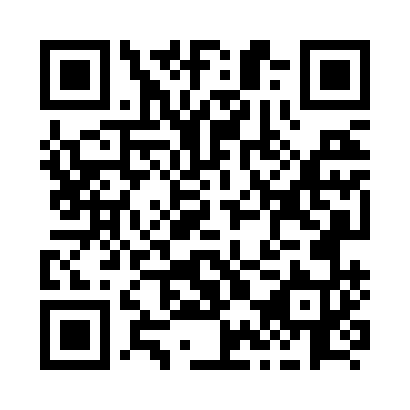 Prayer times for Cavendish, Newfoundland and Labrador, CanadaMon 1 Jul 2024 - Wed 31 Jul 2024High Latitude Method: Angle Based RulePrayer Calculation Method: Islamic Society of North AmericaAsar Calculation Method: HanafiPrayer times provided by https://www.salahtimes.comDateDayFajrSunriseDhuhrAsrMaghribIsha1Mon3:095:101:086:369:0611:072Tue3:095:111:086:369:0511:073Wed3:105:111:086:369:0511:074Thu3:105:121:096:359:0511:075Fri3:115:131:096:359:0411:066Sat3:115:141:096:359:0411:067Sun3:125:151:096:359:0311:068Mon3:125:151:096:359:0311:069Tue3:135:161:096:349:0211:0610Wed3:135:171:096:349:0111:0511Thu3:145:181:106:349:0111:0512Fri3:145:191:106:349:0011:0413Sat3:165:201:106:338:5911:0314Sun3:185:211:106:338:5911:0115Mon3:195:221:106:328:5811:0016Tue3:215:231:106:328:5710:5817Wed3:235:241:106:318:5610:5618Thu3:255:251:106:318:5510:5419Fri3:275:261:106:308:5410:5320Sat3:295:271:106:308:5310:5121Sun3:315:281:106:298:5210:4922Mon3:335:301:106:298:5110:4723Tue3:355:311:116:288:5010:4524Wed3:375:321:116:278:4910:4325Thu3:395:331:116:278:4710:4126Fri3:415:341:116:268:4610:3927Sat3:435:361:116:258:4510:3728Sun3:455:371:106:258:4410:3529Mon3:475:381:106:248:4210:3330Tue3:495:391:106:238:4110:3131Wed3:515:411:106:228:3910:29